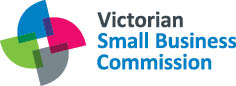 Mental health plan: Your name01 Stressors – business and personal	What do I find really challenging at the moment?Mental health plan: Your name01 Stressors – business and personal	What do I find really challenging at the moment?My stressorsWhat I can do now to stop them from happening02 Mental health red flagsWhat changes in me help me to know I might need support?02 Mental health red flagsWhat changes in me help me to know I might need support?My flagsActions I can take when they happen03 Support people and resourcesWhich trusted contacts can I turn to for help?03 Support people and resourcesWhich trusted contacts can I turn to for help?My supportsSteps I’ll take now04 If I need to take time out04 If I need to take time outWhat I can doHow I’ll plan for this now05 Returning to work after taking time out05 Returning to work after taking time outHow I can do this and support my mental healthHow I’ll plan for this nowNotes 